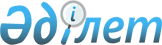 Қазақстан Республикасы Президентінің 1999 жылғы 20 наурыздағы N 88 Жарлығына өзгерістер енгізу туралы
					
			Күшін жойған
			
			
		
					Қазақстан Республикасы Президентінің 2004 жылғы 15 желтоқсандағы N 1501 Жарлығы. Күші жойылды - Қазақстан Республикасы Президентінің 2019 жылғы 12 ақпандағы № 838 Жарлығымен
      Ескерту. Күші жойылды - ҚР Президентінің 12.02.2019 № 838 Жарлығымен.
      Қазақстан Республикасы Конституциясының  44-бабының 20) тармақшасына сәйкес  ҚАУЛЫ ЕТЕМІН: 
      1. "Қазақстан Республикасының Қауіпсіздік Кеңесі туралы" Қазақстан Республикасы Президентінің 1999 жылғы 20 наурыздағы N 88  Жарлығына мынадай өзгерістер енгізілсін: 
      Қазақстан Республикасы Қауіпсіздік Кеңесінің құрамына Әділбек Рыскелдіұлы Жақсыбеков - Қазақстан Республикасы Президенті Әкімшілігінің Басшысы енгізілсін; 
      Қазақстан Республикасы Қауіпсіздік Кеңесінің құрамынан И.Н.Тасмағамбетов шығарылсын. 
      2. Осы Жарлық қол қойылған күнінен бастап күшіне енеді. 
					© 2012. Қазақстан Республикасы Әділет министрлігінің «Қазақстан Республикасының Заңнама және құқықтық ақпарат институты» ШЖҚ РМК
				
Қазақстан Республикасының
Президенті